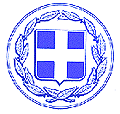   ΕΛΛΗΝΙΚΗ  ΔΗΜΟΚΡΑΤΙΑ                              ΤΙΤΛΟΣ: Διοργάνωση τριάντα πέντε (35) ΝΟΜΟΣ  ΗΛΕΙΑΣ                                        	   παραστάσεων  καραγκιόζη του θεάτρουΝΠΔΔ ΔΗΜΟΥ ΠΥΡΓΟΥ                                      σκιών «Στέφανου Παπαγεωργίου»  σεΔΗΜΟΤΙΚΟΣ ΟΡΓΑΝΙΣΜΟΣ                               τοπικές κοινότητες του Δήμου και στηνΠΟΛΙΤΙΣΜΟΥ ΠΥΡΓΟΥ                                        πόλη του Πύργου από 7.7.2022-4.9.2022                                                      ΕΝΔΕΙΚΤΙΚΟΣ ΠΡΟΥΠΟΛΟΓΙΣΜΟΣ: 7.812,00€  πλέον ΦΠΑ 24%                                                                                                                                                                             ΚΑΕ: 15-6471.0001 «Έξοδα καλλιτεχνικών εκδηλώσεων                                                                                                      και πολιτιστικών δραστηριοτήτων»                                                               CPV: 92312000-1 «Καλλιτεχνικές υπηρεσίες»ΤΕΧΝΙΚΗ ΠΕΡΙΓΡΑΦΗ & ΕΝΔΕΙΚΤΙΚΟΣ ΠΡΟΫΠΟΛΟΓΙΣΜΟΣΑ) ΤΕΧΝΙΚΗ ΠΕΡΙΓΡΑΦΗΟ Δημοτικός Οργανισμός Πολιτισμού με σκοπό τη διατήρηση της παράδοσης του θεάτρου σκιών στην Ελλάδα μέσα από παραστάσεις που φέρνουν σε επαφή με αυτή την τέχνη μικρούς και μεγάλους, προτίθεται να διοργανώσει τριάντα πέντε παραστάσεις Καραγκιόζη στις δημοτικές κοινότητες του Δήμου και στην πόλη του Πύργου.  Με τη δράση αυτή συμβάλλει στην εκπλήρωση των καταστατικών σκοπών του .Συγκεκριμένα το πρόγραμμα των παρατάσεων που προτείνονται έχει ως εξής: Τον μήνα Ιούλιο 13 παραστάσεις: την Πέμπτη 7 Ιουλίου στον Αμπελώνα, την Παρασκευή 8 Ιουλίου στην Αλφειούσα, το Σάββατο 9 Ιουλίου στη Βαρβάσαινα,  την Κυριακή 10 Ιουλίου στο Επιτάλιο,τη Δευτέρα 11 Ιουλίου  στο Κατάκολο, την Τρίτη 12 Ιουλίου στο Μουζάκι, την Πέμπτη 14 Ιουλίου στη Σαλμώνη, την Παρασκευή 15 Ιουλίου στο Λάνθι, τη Δευτέρα 18 Ιουλίου στον Άγιο Γεώργιο, την Τρίτη 19 Ιουλίου στο Αρβανίτη, την Πέμπτη 21 Ιουλίου στα Λαστέικα, την Τρίτη 26 Ιουλίου στον Ελαιώνα, την Πέμπτη 28 Ιουλίου πλ. ΔικαστηρίωνΤον μήνα Αύγουστο 18 παραστάσεις:τη Δευτέρα 1 Αυγούστου στην Ώλενα, την Τρίτη 2 Αυγούστου στο Γούμερο, την Πέμπτη 4 Αυγούστου στα Γρανιτσέικα, την Πέμπτη 11 Αυγούστου στη Ξυλοκέρα, την Παρασκευή 12 Αυγούστου στα Φωναϊτικα, την Τρίτη 16 Αυγούστου στο Κλινδιά, την Πέμπτη18 Αυγούστου στο Χειμαδιό, την Παρασκευή 19 Αυγούστου στο Σόπι, το Σάββατο20 Αυγούστου στην Κουτσοχέρα, την Κυριακή   21 Αυγούστου στο Ανεμοχώρι, τη Δευτέρα 22 Αυγούστου στο Σκουροχώρι, την Τρίτη 23 Αυγούστου στο Καράτουλα, την Πέμπτη 25 Αυγούστου στην Κορυφή, την Παρασκευή 26 Αυγούστου στο Κολίρι, το Σάββατο 27 Αυγούστου στο Λαμπέτι, την Κυριακή 28 Αυγούστου στη Βροχίτσα, τη Δευτέρα 29 Αυγούστου στα Βυτιναίικα, την Τρίτη 30 Αυγούστου πλατεία Ανδριάρα, Τον μήνα Σεπτέμβριο 4 παραστάσεις:την Πέμπτη 1 Σεπτεμβρίου στην Πλατεία Κύπρου, την Παρασκευή  2 Σεπτεμβρίου στην πλατεία Αγ. Σπυρίδωνα, το Σάββατο 3 Σεπτεμβρίου στο Βούναργο και την Κυριακή 4 Σεπτεμβρίου στην πλατεία  ΔεξαμενήςΒ) ΕΝΔΕΙΚΤΙΚΟΣ ΠΡΟΫΠΟΛΟΓΙΣΜΟΣΟ ενδεικτικός προϋπολογισμός της δαπάνης ανέρχεται ανά παράσταση στο ποσό των 180,00€ χωρίς ΦΠΑ. Συνολικό ποσό 6.300,00 € πλέον ΦΠΑ 24% 1.512,00€ Συνολική προ υπολογιζόμενη δαπάνη 7.812,00€. Η δαπάνη βαρύνει τον προϋπολογισμό του Δημοτικού Οργανισμού Πολιτισμού Πύργου οικονομικού έτους 2022 και ειδικότερα τον ΚΑΕ 15-6471.0001 με τίτλο «Έξοδα καλλιτεχνικών εκδηλώσεων και πολιτιστικών δραστηριοτήτων».                                                                  Πύργος, 02-06-2021            Η ΣΥΝΤΑΞΑΣΑ                                                                  ΕΛΕΧΘΗΚΕ & ΘΕΩΡΗΘΗΚΕ                                                                                                                                 Η ΠΡΟΪΣΤΑΜΕΝΗ                                                                                                         ΟΙΚΟΝΟΜΙΚΩΝ ΥΠΗΡΕΣΙΩΝ                                                                                                           ΑΝΤΩΝΙΑ ΠΑΠΑΝΙΚΟΛΑΟΥ          Η ΠΡΟΕΔΡΟΣ ΔΟΠΠΙΩΑΝΝΑ ΜΑΡΙΑ ΣΤΑΘΟΠΟΥΛΟΥ